ИЗВЕЩЕНИЕо проведении открытого запроса предложений по выбору подрядчика на право заключения договора выполнения работ (оказания услуг) по ремонту строительных конструкций  подземного сооружения насосной для откачки воды из канала циркводовода турбины №4.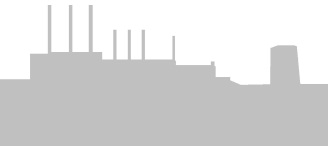 ОБЩЕСТВО С ОГРАНИЧЕННОЙ ОТВЕТСТВЕННОСТЬЮ		«ВОЛГОГРАДСКАЯ ГРЭС»                         (ООО «Волгоградская ГРЭС»)Способ закупки:Открытый запрос предложений  Заказчик:Общество с ограниченной ответственностью «Волгоградская ГРЭС», находящееся по адресу: Место расположения:400057, Волгоградская область,  г. Волгоград, ул. Промысловая,2.- Контактное лицо для получения информации об условиях участия в закупочной процедуре , тел. (8442) 58-33-10; электронная почта: vgres223fz@volgogres.ruПо вопросам требуемых характеристик товаров, работ, услуг (качество, количество и др.): Бергер Юрий Эммануилович (8442) 45-36-51Нормативные документы, в соответствии с которыми проводится процедура закупкиФедеральный закон от 18 июля . № 223-ФЗ «О закупках товаров, работ, услуг отдельными видами юридических лиц», Положение о порядке проведения регламентированных  закупок товаров,  работ,  услуг  для  нужд ООО «Волгоградская ГРЭС» утвержденное протоколом №5 от 13.07.2015г.Предмет запроса предложенийПраво заключения договора подряда на выполнение работ (оказание услуг) по ремонту строительных конструкций  подземного сооружения насосной для откачки воды из канала циркводовода турбины №4, инв. №150706Номер лота, сведения о начальной (максимальной) цене договора (лота):Лот №1. Начальная (максимальная) цена договора (цена Лота №1):   232 415 (двести тридцать две тысячи четыреста пятнадцать) рублей 16 копеек, в том числе НДС: 35 453 (тридцать пять тысяч четыреста пятьдесят три) рубля 16 копеек. Начальная (максимальная) цена договора (цена Лота №1) без НДС: 196 962 (сто девяносто шесть тысяч девятьсот шестьдесят два) рубля 00 копеек.Примечание: В случае, если участник запроса предложений не является плательщиком НДС, то цена, предложенная таким участником, не должна превышать установленную начальную (максимальную) цену без НДС. При этом на стадии оценки и сопоставления заявок для целей сравнения ценовые предложения других участников также будут учитываться без НДС.Краткое описание закупаемого товара (выполняемых работ, оказываемых услуг):Лот № 1: Выполнение работ (оказание услуг ) по ремонту строительных конструкций  подземного сооружения насосной для откачки воды из канала циркводовода турбины №4, инв. №150706 Срок выполнения работ предлагается участником, в соответствии с критериями установленными в документации (максимальный срок выполнения работ: не позднее 31.01.2018г. Материалы и оборудование используемые для выполнения работ (оказания услуг) по договору предоставляются Подрядчиком (Исполнителем) и входят в стоимость работ по договору (указываются в смете). Гарантия на оборудование и материалы должна составлять не менее 24 месяцев со дня подписания акта приёмки оборудования и конструкций из ремонта.Гарантийный срок на выполненные работы не менее 60 месяцев со дня подписания актов выполненных работ.Объем, характеристики, гарантийный срок, место выполнения работ, требования к исполнителю, общие требования к выполнению работ и качеству материалов по Лоту №1 и иные требования, указаны в Томе № 2 «Техническое задание» документации запроса предложений и Приложении к техническому заданию (ведомость объема работ).Место поставки товаров (выполнения работы, оказания услуг):400057, Волгоградская область, г. Волгоград, ул. Промысловая, 2.Требования, предъявляемые к участникам закупочной процедуры Участник должен отвечать требованиям, указанным в пункте 2.1, 2.2 настоящей документацииТребования к товарам, работам, услугам Требования к товару (работам, услугам) приводятся в томе 2 «Техническое задание» настоящей документации.Срок действия ценового предложения:До момента полного исполнения сторонами обязательств по договору.Порядок формирования цены договораЦена сформирована с учётом стоимости услуг и расходов Исполнителя, уплатой налогов и других обязательных платежей, с учётом оплаты за  НДССрок, место, порядок предоставления документации о проведении открытого запроса предложений:Со дня размещения на Официальном сайте Заказчика www.volgogres34.ru и официальном сайте www.zakupki.gov.ru извещения о проведении запроса предложений, документация находится в открытом доступе на вышеуказанных сайтах.Дата размещения извещения о проведении открытого запроса предложений:«07» декабря 2017 года. Место подачи заявок, срок окончания подачи заявок, форма подачи заявок:. Волгоград, ул. им. Шопена, д. 13 в запечатанном конверте (время работы по приему заявок: с 8.00 до 17.00, пятница до 16.00, обеденный перерыв с 12.00 до 12.48, выходные дни: суббота, воскресенье, (в связи с тем, что на предприятии осуществляется контрольно-пропускной режим, лицу подающему заявку необходимо иметь при себе документ удостоверяющий личность).С момента опубликования извещения и до 15:00 (время московское) «15» декабря  2017 годаМесто, дата и время вскрытия конвертов с Заявками:400057, Волгоградская область, г. Волгоград, ул. Промысловая, 2. «18» декабря 2017 года 10:00Место, дата рассмотрения заявок 400057, Волгоградская область, г. Волгоград, ул. Промысловая, 2. «18» декабря 2017 года 11:00Место, дата подведения итогов запроса предложений400057, Волгоградская область, г. Волгоград, ул. Промысловая, 2.  Не позднее «29» декабря 2017 года Срок предоставления разъяснений положений документацииС момента опубликования извещения и до 15:00 (время московское) «13» декабря  2017 годаДата подписания и размещения итогового протокола, направление договора победителю запроса предложений:Протокол  с результатами запроса предложений цен размещается на официальном сайте Заказчика и официальном сайте www.zakupki.gov.ru. не позднее 3-х дней со дня подписания.Подведение итогов не позднее                              2017 года Примерная дата заключения договора или срок, в течение которого заказчик вправе заключить договор:Не ранее 1 (одного) и не позднее 10 (десяти) рабочих дней с момента публикации итогового протокола на сайте Заказчика www.volgogres34.ru и Официальном сайте www. zakupki.gov.ruТребования о предоставлении обеспечения заявок на участие в запросе предложений. Реквизиты для перечисления обеспечения заявок:Не установленоТребования о предоставлении обеспечения исполнения условий договора:Не установленоПроведение переторжкиЗаказчик, вправе, принять решение о проведении процедуры переторжки. В случае принятия такого решения заказчик сообщает участникам о том, что они имеют право подать предложение на переторжку, с указанием предоставляемого для этого срока.Иные условия:Сформулированы в документации по запросу предложений.Подробно требования к Участникам, а также требования к порядку подтверждения соответствия этим требованиям; подробное описание оказываемых услуг, а также описание процедуры открытого запроса предложений цен содержатся в документации, размещённой на сайте Заказчика www.volgogres34.ru и Официальном сайте www.zakupki.gov.ruПодробно требования к Участникам, а также требования к порядку подтверждения соответствия этим требованиям; подробное описание оказываемых услуг, а также описание процедуры открытого запроса предложений цен содержатся в документации, размещённой на сайте Заказчика www.volgogres34.ru и Официальном сайте www.zakupki.gov.ruДанный Запрос предложений не является торгами (конкурсом или аукционом), и его проведение не регулируется статьями 447-449 части первой Гражданского кодекса Российской Федерации, п.2 ст. 3 Федерального закона от 18.07.2011 № 223-ФЗ «О закупках товаров, работ, услуг отдельными видами юридических лиц». Запрос предложений также не является публичным конкурсом и не регулируется статьями 1057-1061 части второй Гражданского кодекса Российской Федерации. Заказчик имеет право отказаться от всех полученных Заявок по любой причине или прекратить процедуру Запроса предложений в любой момент, не неся при этом никакой ответственности перед Участниками.Данный Запрос предложений не является торгами (конкурсом или аукционом), и его проведение не регулируется статьями 447-449 части первой Гражданского кодекса Российской Федерации, п.2 ст. 3 Федерального закона от 18.07.2011 № 223-ФЗ «О закупках товаров, работ, услуг отдельными видами юридических лиц». Запрос предложений также не является публичным конкурсом и не регулируется статьями 1057-1061 части второй Гражданского кодекса Российской Федерации. Заказчик имеет право отказаться от всех полученных Заявок по любой причине или прекратить процедуру Запроса предложений в любой момент, не неся при этом никакой ответственности перед Участниками.